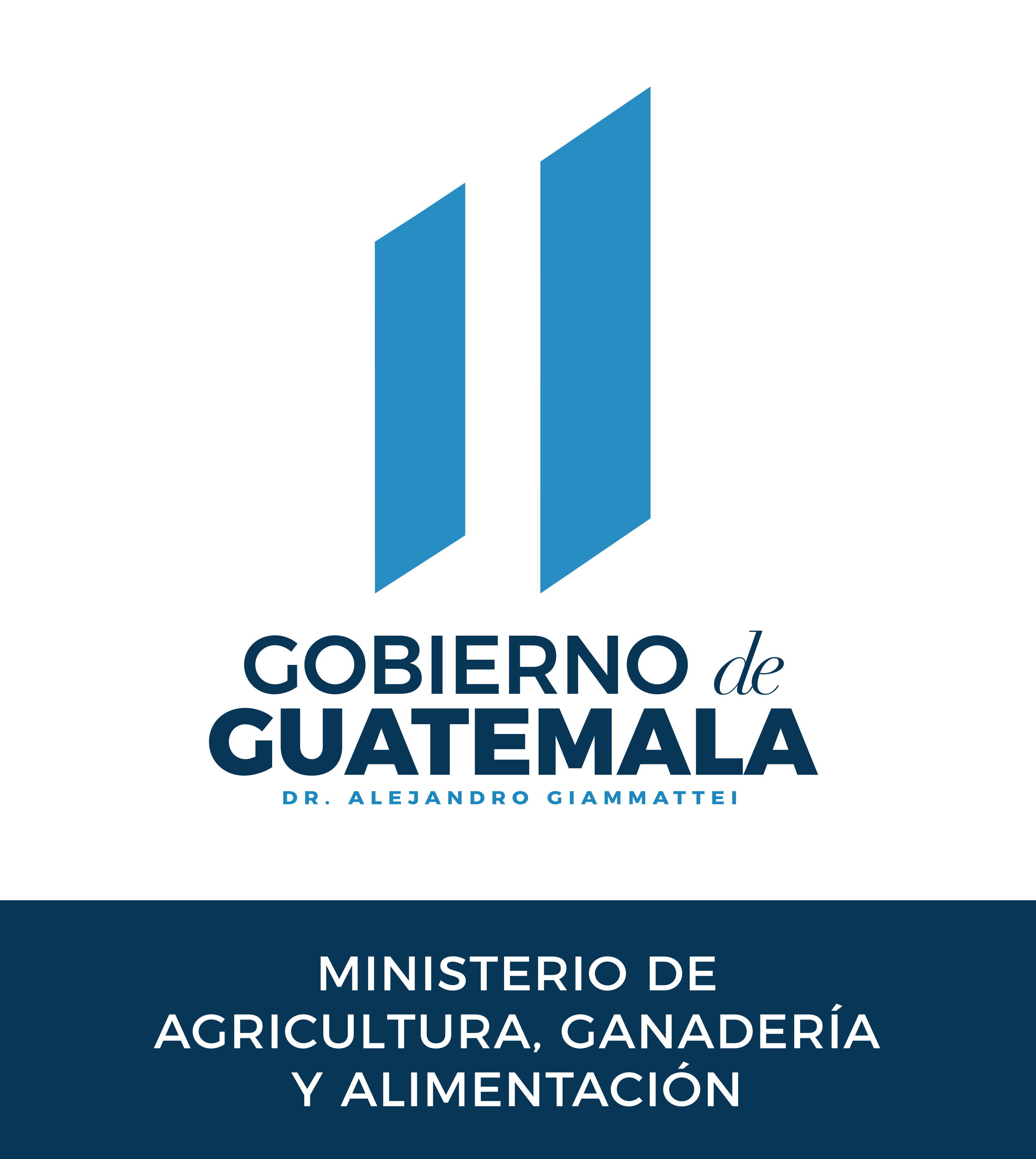 INTRODUCCIÓNConsciente del rol del MAGA en el agro guatemalteco, que a través de sus intervenciones se constituye como pilar estratégico para contribuir al desarrollo del país, el Ministerio orienta su gestión en el Plan Estratégico Institucional (PEI) 2021-2026, con el objetivo de lograr a través de acciones contribuir al desarrollo agropecuario, forestal e hidrobiológico, en el corto, mediano y largo plazo.  Para el 2022, el Ministerio de Agricultura, Ganadería y Alimentación planificó 20 productos y 45 subproductos a ejecutar a través de sus diferentes programas presupuestarios.En la estructura programática del Plan Operativo Anual -POA- 2022, se programó con respaldo de la normativa vigente, políticas nacionales y sectoriales, así como compromisos definidos por el Gobierno Central, con una justificación técnica, analítica y prospectiva del agro en el país. Considerando, además, otros instrumentos institucionales y regionales, derivados a compromisos que en materia agropecuaria debe dar respuesta el MAGA. A continuación, se presenta la descripción de los programas presupuestarios y subprogramas del año 2022:El Programa 11 “Acceso y Disponibilidad Alimentaria”, está orientado a atender “Agricultores Familiares, población rural en situación de pobreza y extrema pobreza, con prioridad en los pueblos y comunidades indígenas y campesinas con tierra insuficiente, improductiva o sin tierra; mujeres indígenas y campesinas; así como, pequeños productores rurales”. Este Programa ha definido dos (2) subprogramas: Atención para el acceso alimentario: Se orienta al acceso alimentario de población vulnerable, priorizando agricultores (as) familiares afectados por pérdida de cosechas, urgencia o gravedad. Asimismo, fortaleciendo las capacidades técnicas para la producción de alimentos de autoconsumo y restauración de sistemas productivos a los productores que se encuentren en condición de vulnerabilidad.Disponibilidad alimentaria: Orientado a agricultores familiares para la disponibilidad alimentaria, a través de prácticas de agricultura sostenible, para producción y almacenamiento de alimentos; promoción de la producción local y manejo postcosecha de granos básicos; implementación de huertos familiares y comunitarios para el autoconsumo y generación de pequeños excedentes; así también promover asistencia técnica para el fomento de huertos escolares en centros educativos públicos. Asimismo, se orienta a brindar capacitación y asistencia técnica a productores familiares para mejorar sus sistemas productivos, en el manejo agrícola, pecuario e hidrobiológico.El Programa 12 “Investigación, Restauración y Conservación de Suelos”, está orientado a promover la investigación, restauración y conservación de suelos y el uso adecuado de los recursos naturales renovables, a través de acciones que eviten la degradación de la tierra, la salinización, el exceso de extracción de agua y la reducción de la diversidad genética agropecuaria; así como tener control de áreas de reservas territoriales del Estado.En cuanto al Programa 13 “Apoyo a la Producción Agrícola, Pecuaria e Hidrobiológica”, busca  garantizar el incremento productivo de los productos agrícolas, pecuarios e hidrobiológicos, considerando que la parte fundamental para generar una producción sostenible, asequible y tecnificada es a través de intervenciones de asistencia técnica, dotación de insumos agropecuarios, así también, garantizar la producción por medio del aseguramiento de las áreas productivas de agricultores familiares, pequeños excedentarios y excedentarios. Este Programa consta de cuatro (4) subprogramas: Apoyo a la producción agrícola: Brinda capacitación, asistencia técnica y dotación de insumos para fortalecer las capacidades de producción agrícola, de manera sostenible, contribuyendo a mejorar los ingresos de los agricultores familiares y productores. Apoyo a la producción pecuaria e hidrobiológica: Se orienta a brindar capacitación, asistencia técnica y dotación de insumos para mejorar capacidades de producción pecuaria e hidrobiológica que contribuyan a los ingresos de los agricultores familiares y productores.Organización, mercadeo y comercialización productiva: Se enfoca en el desarrollo de capacidades a través de la implementación de planes de negocio, comercialización asociativa, mercadeo de producción, normativas y requerimientos de mercado, así como, asistencia en negociación, comercio y mercadeo. Sanidad Agropecuaria y Regulaciones: Basa su accionar en impulsar la mejora del manejo pesquero y acuícola, implementar programas de fortalecimiento, capacitación y asistencia técnica en normativas sanitarias, fitosanitarias e inocuidad, fitozoogenética, dirigido a productores, importadores y exportadores de productos orgánicos.El Programa 14: “Apoyo a la Protección y Bienestar Animal”, se creó por el mandato delegado al Ministerio de Agricultura Ganadería y Alimentación, a través del Decreto No. 5-2017 del Congreso de la República “Ley de Protección y Bienestar Animal” con el objeto de regular la protección y bienestar de los animales, debiendo ser cuidadosos sin detrimento de su condición de seres vivos.El Programa 94: “Atención por Desastres Naturales y Calamidades Públicas”, se creó para la atención a familias afectadas por la emergencia provocada por los efectos de la época lluviosa y el Ciclón Tropical Julia.OBJETIVOProporcionar información al Despacho Ministerial, Viceministerios, sobre el avance de ejecución física y financiera alcanzada por programa presupuestario, en el período de enero a diciembre de 2022.  PERÍODO	Del 01 de enero al 31 de diciembre de 2022.AVANCE FÍSICO DE PRODUCTOS Y SUBPRODUCTOS POR PROGRAMA PRESUPUESTARIO, PERÍODO DE ENERO A DICIEMBRE DE 2022PROGRAMA 11: ACCESO Y DISPONIBILIDAD ALIMENTARIASubprograma 01: Atención para el acceso alimentarioActividad Presupuestaria: Dirección y coordinación.Fuente: Sistema de Contabilidad Integrada -SICOIN-.Actividad Presupuestaria: Asistencia y dotación de alimentos.Fuente: Sistema de Contabilidad Integrada -SICOIN-.Actividad presupuestaria: Asistencia por vulnerabilidad alimentaria.Fuente: Sistema de Contabilidad Integrada -SICOIN-.Subprograma 02: Disponibilidad alimentariaActividad Presupuestaria: Dirección y coordinación.Fuente: Sistema de Contabilidad Integrada -SICOIN-.Actividad Presupuestaria: Promoción de la agricultura sensible a la nutrición y fomento de huertos.Fuente: Sistema de Contabilidad Integrada -SICOIN-.Actividad presupuestaria: Agricultura familiar para el fortalecimiento de la economía campesina.Fuente: Sistema de Contabilidad Integrada –SICOIN-.EJECUCIÓN FÍSICA DEL PROGRAMA 11: 98.17% (EJECUCIÓN NORMAL)PROGRAMA 12: INVESTIGACIÓN, RESTAURACIÓN Y CONSERVACIÓN DE SUELOSActividad Presupuestaria: Dirección y coordinación.Fuente: Sistema de Contabilidad Integrada -SICOIN-.Actividad Presupuestaria: Generación de Información Geográfica.Fuente: Sistema de Contabilidad Integrada -SICOIN-.Actividad Presupuestaria: Servicios de Control de Áreas de Reservas Territoriales del Estado.Fuente: Sistema de Contabilidad Integrada -SICOIN-.Actividad Presupuestaria: Generación de Información Cartográfica.Fuente: Sistema de Contabilidad Integrada -SICOIN-.Actividad Presupuestaria: Mejoramiento de la producción agropecuaria.Fuente: Sistema de Contabilidad Integrada -SICOIN-.EJECUCIÓN FÍSICA DEL PROGRAMA 12: 94.84% (EJECUCIÓN NORMAL)PROGRAMA 13: APOYO A LA PRODUCCIÓN AGRÍCOLA, PECUARIA E HIDROBIOLÓGICASubprograma 01: Apoyo a la Producción agrícolaActividad Presupuestaria: Dirección y coordinación.Fuente: Sistema de Contabilidad Integrada -SICOIN-.Actividad Presupuestaria: Servicios para para la Producción agrícola sostenible y tecnificada.Fuente: Sistema de Contabilidad Integrada -SICOIN-.Actividad Presupuestaria: Servicios de Formación y Capacitación Agrícola y Forestal.Fuente: Sistema de Contabilidad Integrada -SICOIN-.Actividad Presupuestaria: Reactivación y modernización de la actividad Agropecuaria.Fuente: Sistema de Contabilidad Integrada -SICOIN-.Actividad Presupuestaria: Apoyo financiero para productores del Sector Cafetalero.Fuente: Sistema de Contabilidad Integrada -SICOIN-.Subprograma 02: Apoyo a la Producción Pecuaria e HidrobiológicaActividad Presupuestaria: Dirección y coordinación.Fuente: Sistema de Contabilidad Integrada -SICOIN-.Actividad Presupuestaria: Apoyo a la Producción Pecuaria e Hidrobiológica Sostenible y Tecnificada.Fuente: Sistema de Contabilidad Integrada -SICOIN-.Actividad Presupuestaria: Diversificación Pecuaria e Hidrobiológica para crianza de especies.Fuente: Sistema de Contabilidad Integrada -SICOIN-.Subprograma 03: Organización, Mercadeo y Comercialización ProductivaActividad Presupuestaria: Dirección y coordinación.Fuente: Sistema de Contabilidad Integrada -SICOIN-.Actividad Presupuestaria: Asistencia para la Organización y Comercialización Productiva.Fuente: Sistema de Contabilidad Integrada -SICOIN-.Actividad Presupuestaria: Fortalecimiento de la Administración del Agua para la Producción Sostenible.Fuente: Sistema de Contabilidad Integrada -SICOIN-.Infraestructura de Sistemas de RiegoCONSTRUCCIÓN, AMPLIACIÓN, MEJORAMIENTO Y REPOSICIÓN DE INFRAESTRUCTURA DE RIEGO      Fuente: Sistema Nacional de Inversión Pública -SNIPgt-, consultado el 09 de enero de 2023. Infraestructura de Centros de Acopio, Transformación y Comercialización AgropecuariaCONSTRUCCIÓN, AMPLIACIÓN, MEJORAMIENTO Y REPOSICIÓN DE INFRAESTRUCTURA DE CENTROS DE ACOPIO, TRANSFORMACIÓN Y DISTRIBUCIÓN DE PRODUCTOS AGROPECUARIOS      Fuente: Sistema Nacional de Inversión Pública -SNIPgt-, consultado el 09 de enero de 2023.Subprograma 04: Sanidad Agropecuaria y RegulacionesActividad Presupuestaria: Dirección y coordinación.Fuente: Sistema de Contabilidad Integrada -SICOIN-.Actividad Presupuestaria: Regulación del Patrimonio Productivo Agropecuario.Fuente: Sistema de Contabilidad Integrada -SICOIN-.Actividad Presupuestaria: Fomento de la Pesca y acuicultura.Fuente: Sistema de Contabilidad Integrada -SICOIN-.EJECUCIÓN FÍSICA DEL PROGRAMA 13:  96.91% (EJECUCIÓN NORMAL).PROGRAMA 14: APOYO A LA PROTECCIÓN Y BIENESTAR ANIMALActividad Presupuestaria: Dirección y coordinación.Fuente: Sistema de Contabilidad Integrada -SICOIN-.Actividad Presupuestaria: Regulación y Protección de Animales.Fuente: Sistema de Contabilidad Integrada -SICOIN-.EJECUCIÓN FÍSICA DEL PROGRAMA 100.00% (EJECUCIÓN NORMAL).PROGRAMA 94: ATENCIÓN POR DESASTRES NATURALES Y CALAMIDADES PÚBLICASActividad Presupuestaria: Intervenciones realizadas para la atención de la emergencia provocada por los efectos de la época lluviosa y el Ciclón Tropical Julia.Fuente: Sistema de Contabilidad Integrada -SICOIN-.EJECUCIÓN FÍSICA DEL PROGRAMA 41.12% (EJECUCIÓN MEDIA).Nota: La ejecución física del Programa 94: Atención por Desastres Naturales y Calamidades Públicas, se refleja en SICOIN con un promedio de 41.12%, debido a que la meta programada por el Viceministerio de Desarrollo Económico Rural (1 documento), no se disminuyó a cero, afectando el promedio general de ejecución del programa. 4.1 Evaluación de la ejecución física al mes de diciembre 2022El valor promedio de avance físico obtenido es de 94.65%, que se califica como una ejecución normal. Para medir el avance de la ejecución física se tomó como referencia el promedio de ejecución de los subproductos de cada programa presupuestario, comparándolo con el valor teórico de ejecución esperado para el presente mes que es de 100.00% determinando la siguiente escala de ejecución: ejecución baja (0 – 33.33%) color rojo, ejecución media (33.34 – 66.66%) color amarillo y ejecución normal                (66.67 – 100.00%) color verde. EJECUCIÓN FINANCIERA POR PROGRAMA PRESUPUESTARIO, PERÍODO DE ENERO A DICIEMBRE 2022Fuente: Sistema de Contabilidad Integrada -SICOIN-.5.1 Evaluación de la ejecución financiera al mes de diciembre 2022La ejecución financiera del MAGA alcanzó un 95.28%, evaluándose como una ejecución normal. Para medir la ejecución financiera, se tomó como referencia el promedio de la suma de lo ejecutado, por cada programa presupuestario, contra el cual se comparó el avance al mes de diciembre. Gráfica 1. Avance físico y financiero del Ministerio de Agricultura, Ganadería y Alimentación, al 31 de diciembre de 2022.Fuente: Planeamiento MAGA, con información del Sistema de Contabilidad Integrada -SICOIN-.Producto/ SubproductoProducto y SubproductoUnidad de MedidaPlanificado Anual 2022Ejecutado Acumulado% de EjecuciónProductoDirección y Coordinación Documento1212100.00%SubproductoDirección y Coordinación Documento1212100.00%Producto/ SubproductoProducto y SubproductoUnidad de MedidaPlanificado Anual 2022Ejecutado Acumulado% de EjecuciónProductoAsistencia y dotación alimentaria a familias vulnerables con riesgo de inseguridad alimentaria por pérdida de cosechas, urgencia o gravedadRación511,805511,805100.00%SubproductoAsistencia y dotación alimentaria a familias vulnerables con riesgo de inseguridad alimentaria por pérdida de cosechas, urgencia o gravedadRación511,805511,805100.00%Producto/ SubproductoProducto y SubproductoUnidad de MedidaPlanificado Anual 2022Ejecutado Acumulado% de EjecuciónProductoProductores beneficiados con asistencia técnica e insumos por condición de vulnerabilidad alimentaria para la restauración de sus sistemas productivosPersona10,00010,000100.00%SubproductoProductores (as) beneficiados con insumos y bienes agrícolas, pecuarios e hidrobiológicos por condiciones de vulnerabilidad para la restauración de sus sistemas productivosPersona5,0005,000100.00%SubproductoProductores (as) beneficiados con asistencia técnica por condiciones de vulnerabilidad para la restauración de sus sistemas productivosPersona5,0005,000100.00%Producto/ SubproductoProducto y SubproductoUnidad de MedidaPlanificado Anual 2022Ejecutado Acumulado% de EjecuciónProductoDirección y Coordinación Documento12758.33%SubproductoDirección y Coordinación Documento12758.33%Producto/ SubproductoProducto y SubproductoUnidad de MedidaPlanificado Anual 2022Ejecutado Acumulado% de EjecuciónProductoProductores (as) beneficiados con capacitación, asistencia e insumos para promover la alimentación en el hogar rural saludablePersona138,332132,99996.14%SubproductoProductores (as) capacitados y asistidos técnicamente para la implementación de huertos familiares y comunitariosPersona12,00012,000100.00%SubproductoProductores (as) capacitados y asistidos técnicamente para el almacenamiento de alimentosPersona1,5701,570100.00%SubproductoCentros educativos públicos con asistencia técnica, insumos y herramientas para el fomento de huertos escolares con fines pedagógicosEntidad3,7533,753100.00%SubproductoProductores (as) capacitados y asistidos técnicamente para mejorar el hogar ruralPersona124,762119,42995.73%Producto/ SubproductoProducto y SubproductoUnidad de MedidaPlanificado Anual 2022Ejecutado Acumulado% de EjecuciónProductoProductores (as) familiares capacitados y asistidos técnicamente para mejorar sus sistemas productivosPersona425,762410,78396.48%SubproductoProductores (as) capacitados y asistidos técnicamente en manejo agrícolaPersona215,256212,76398.84%SubproductoProductores (as) capacitados y asistidos técnicamente en manejo pecuario e hidrobiológicoPersona26,49826,08598.44%SubproductoAgricultores (as) familiares beneficiados con estipendios por implementación de prácticas de conservación de suelosPersona50,00047,10994.22%SubproductoProductores (as) de agricultura familiar beneficiados con seguro agrícola por riesgo climático para mejorar la seguridad alimentariaPersona33,90433,904100.00%SubproductoProductores beneficiados con estipendios y capacitación en prácticas de conservación de suelosPersona100,17990,91290.75%Producto/ SubproductoProducto y SubproductoUnidad de MedidaPlanificado Anual 2022Ejecutado Acumulado% de EjecuciónProductoDirección y Coordinación Documento587587100.00%SubproductoDirección y Coordinación Documento587587100.00%Producto/ SubproductoProducto y SubproductoUnidad de MedidaPlanificado Anual 2022Ejecutado Acumulado% de EjecuciónProductoEntidades capacitadas y dotadas con material técnico geográfico para la conservación y uso de suelosEntidad261261100.00%SubproductoEntidades capacitadas en el uso de sistemas de Información Geográfica, amenazas naturales, cobertura y uso de la tierraEntidad261261100.00%Producto/ SubproductoProducto y SubproductoUnidad de MedidaPlanificado Anual 2022Ejecutado Acumulado% de EjecuciónProductoResoluciones emitidas por arrendamiento de áreas de reservas territoriales del EstadoDocumento1,0811,081100.00%SubproductoResoluciones emitidas por arrendamiento de áreas de reservas territoriales del EstadoDocumento1,0811,081100.00%Producto/ SubproductoProducto y SubproductoUnidad de MedidaPlanificado Anual 2022Ejecutado Acumulado% de EjecuciónProductoGeneración de Cartografía Nacional para investigación, planificación y monitoreo para entidades públicas y privadasDocumento442965.91%SubproductoGeneración de Cartografía Nacional para investigación, planificación y monitoreo para entidades públicas y privadasDocumento442965.91%Producto/ SubproductoProducto y SubproductoUnidad de MedidaPlanificado Anual 2022Ejecutado Acumulado% de EjecuciónProductoProductores (as) beneficiados con capacitación, asistencia técnica e insumos para el manejo y conservación de los recursos naturalesPersona110,229108,18398.14%SubproductoProductores (as) capacitados y asistidos técnicamente según la capacidad de uso del suelo y planes maestros de áreas protegidas en la Región de PeténPersona1,9851,985100.00%SubproductoProductores (as) con plantas agroforestales producidas en viveros certificados para la restauración de los recursos naturalesPersona4,7574,757100.00%SubproductoProductores (as) con insumos para el manejo y conservación de los recursos naturales renovablesPersona3,3003,300100.00%SubproductoProductores (as) capacitados y asistidos técnicamente para implementar prácticas de conservación de los recursos naturalesPersona100,18798,14197.96%Producto/ SubproductoProducto y SubproductoUnidad de MedidaPlanificado Anual 2022Ejecutado Acumulado% de EjecuciónProductoDirección y Coordinación Documento565496.43%SubproductoDirección y Coordinación Documento565496.43%Producto/ SubproductoProducto y SubproductoUnidad de MedidaPlanificado Anual 2022Ejecutado Acumulado% de EjecuciónProductoProductores (as) beneficiados con capacitación, asistencia técnica e insumos para mejorar la productividad agrícola sostenible y tecnificadaPersona19,28218,71297.04%SubproductoJóvenes rurales beneficiados con estipendios, en cumplimiento por la prestación del servicio cívico al extensionismo ruralPersona50035971.80%SubproductoProductores (as) capacitados y asistidos técnicamente en buenas prácticas agrícolas por medio del extensionismo rural Persona13,57213,14396.84%SubproductoPlantaciones de cultivos permanentes con manejo técnico e insumos, para el incremento de la productividad.Hectárea 8181100.00%SubproductoProductores (as) capacitados y asistidos técnicamente con insumos para mejorar la productividad agrícolaPersona5,2105,210100.00%Producto/ SubproductoProducto y SubproductoUnidad de MedidaPlanificado Anual 2022Ejecutado Acumulado% de EjecuciónProductoPersonas beneficiadas con formación y capacitación agrícola y forestal Persona1,9741,85994.17%SubproductoAlumnos formados de Perito Agrónomo y Perito ForestalPersona54651794.69%SubproductoAlumnos formados del nivel básico con orientación agropecuariaPersona57951789.29%SubproductoPromotores (as) voluntarios comunitarios formados y acreditadosPersona84982597.17%Producto/ SubproductoProducto y SubproductoUnidad de MedidaPlanificado Anual 2022Ejecutado Acumulado% de EjecuciónProductoOrganizaciones de productores (as) beneficiados con asistencia financiera para implementar sus sistemas productivosEntidad2828100.00%SubproductoOrganizaciones de productores (as) beneficiados con asistencia financiera para implementar sus sistemas productivosEntidad2828100.00%Producto/ SubproductoProducto y SubproductoUnidad de MedidaPlanificado Anual 2022Ejecutado Acumulado% de EjecuciónProductoCaficultores (as) apoyados con financiamiento para incrementar su producción Persona222195.45%SubproductoCaficultores (as) asistidos financieramente para incrementar su producción Persona222195.45%Producto/ SubproductoProducto y SubproductoUnidad de MedidaPlanificado Anual 2022Ejecutado Acumulado% de EjecuciónProductoDirección y Coordinación Documento1919100.00%SubproductoDirección y Coordinación Documento1919100.00%Producto/ SubproductoProducto y SubproductoUnidad de MedidaPlanificado Anual 2022Ejecutado Acumulado% de EjecuciónProductoProductores (as) beneficiados con capacitación, asistencia técnica e insumos en manejo productivo y reproductivo Persona4,1274,127100.00%SubproductoProductores (as) beneficiados con capacitación y asistencia técnica en manejo productivo y reproductivo Persona3,3753,375100.00%SubproductoProductores (as) beneficiados con insumos en manejo productivo y reproductivo Persona752752100.00%Producto/ SubproductoProducto y SubproductoUnidad de MedidaPlanificado Anual 2022Ejecutado Acumulado% de EjecuciónProductoProductores (as) beneficiados con capacitación, asistencia técnica e insumos para la diversificación de crianza de especies Persona1919100.00%SubproductoProductores (as) con insumos para diversificar la crianza de especiesPersona1919100.00%Producto/ SubproductoProducto y SubproductoUnidad de MedidaPlanificado Anual 2022Ejecutado Acumulado% de EjecuciónProductoDirección y Coordinación Documento535094.34%SubproductoDirección y Coordinación Documento535094.34%Producto/ SubproductoProducto y SubproductoUnidad de MedidaPlanificado Anual 2022Ejecutado Acumulado% de EjecuciónProductoProductores (as) beneficiados con capacitación y asistencia técnica para la organización, mercadeo y comercialización de su producciónPersona3,0403,040100.00%SubproductoProductores (as) asistidos legalmente para su constitución Persona135135100.00%SubproductoProductores (as) capacitados y asistidos técnicamente en buenas prácticas de organización comunitaria en la región de PeténPersona900900100.00%SubproductoProductores (as) reciben capacitación y asistencia técnica para mejorar la comercialización de la producciónPersona2,0052,005100.00%Producto/ SubproductoProducto y SubproductoUnidad de MedidaPlanificado Anual 2022Ejecutado Acumulado% de EjecuciónProductoProductores (as) beneficiados con capacitación y asistencia técnica en administración, operación y mantenimiento de unidades de riegoPersona2,0672,01797.58%SubproductoProductores (as) beneficiados con mantenimiento de reservorios de agua y unidades de riegoPersona2,0672,01797.58%ProyectoUNIDAD DE MEDIDAPLANIFICADO EJECUTADO ACUMULADO% DE EJECUCIÓNMEJORAMIENTO SISTEMA DE RIEGO UNIDAD DE RIEGO LA PALMA MUNICIPIO DE RIO HONDO DEPARTAMENTO DE ZACAPAMetro cuadrado3,9473,947100.00%MEJORAMIENTO SISTEMA DE RIEGO UNIDAD DE RIEGO TZUNUNUL ALDEA TZUNUNUL MUNICIPIO DE SACAPULAS DEPARTAMENTO DE QUICHEMetro cuadrado1,6041,604100.00%MEJORAMIENTO SISTEMA DE RIEGO UNIDAD DE RIEGO OAJACA MUNICIPIO DE GUALAN DEPARTAMENTO DE ZACAPAMetro cuadrado3,1013,101100.00%MEJORAMIENTO SISTEMA DE RIEGO UNIDAD DE RIEGO LAGUNA DEL HOYO ALDEA TERRONES MUNICIPIO DE MONJAS DEPARTAMENTO DE JALAPAMetro cuadrado3,6063,606100.00%MEJORAMIENTO SISTEMA DE RIEGO UNIDAD DE RIEGO RIO BLANCO ALDEA RIO BLANCO MUNICIPIO DE SACAPULAS DEPARTAMENTO DE QUICHEMetro cuadrado4,4014,401100.00%CONSTRUCCION SISTEMA DE RIEGO UNIDAD DE RIEGO LA FRANJA MUNICIPIO DE JACALTENANGO DEPARTAMENTO DE HUEHUETENANGOMetro32,98532,985100.00%MEJORAMIENTO SISTEMA DE RIEGO UNIDAD RIEGO LA BLANCA MUNICIPIO DE COATEPEQUE QUETZALTENANGO MUNICIPIO LA BLANCA SAN MARCOS LA BLANCA SAN MARCOSMetro cuadrado16,82516,825100.00%CONSTRUCCION SISTEMA DE RIEGO UNIDAD DE RIEGO NUEVO AMANECER COMUNIDAD NUEVO AMANECER SAN LORENZO SUCHITEPEQUEZMetro cuadrado1,28500.00%CONSTRUCCION SISTEMA DE RIEGO UNIDAD DE RIEGO PANELEROS CASERIO SAN IGNACIO CASILLAS SANTA ROSAMetro49800.00%PROYECTOUNIDAD DE MEDIDAPLANIFICADO EJECUTADO ACUMULADO% DE EJECUCIÓNCONSTRUCCION CENTRO DE ACOPIO TRANSFORMACION Y DISTRIBUCION DE HORTALIZAS ALDEA EL OVEJERO EL PROGRESO JUTIAPAMetro cuadrado15,540.0015,540.00100.00%Producto/ SubproductoProducto y SubproductoUnidad de MedidaPlanificado Anual 2022Ejecutado Acumulado% de EjecuciónProductoDirección y Coordinación Documento1212100.00%SubproductoDirección y Coordinación Documento1212100.00%Producto/ SubproductoProducto y SubproductoUnidad de MedidaPlanificado Anual 2022Ejecutado Acumulado% de EjecuciónProductoDocumentos emitidos a usuarios por servicios de sanidad agropecuaria para la competitividadDocumento 279,336279,329100.00%SubproductoDocumentos emitidos a usuarios por servicios de sanidad agropecuaria y regulaciones para la protección del patrimonio agropecuario productivo e hidrobiológicoDocumento 279,336279,329100.00%SubproductoProductores (as) agropecuarios reciben capacitación y asistencia técnica en temas de fitozoogenética, sanitario, fitosanitario e inocuidad para la protección del patrimonio productivo comercialPersona1,2111,211100.00%SubproductoAnimales vacunados en programas y campañas de sanidad animal para la protección del patrimonio pecuario nacionalAnimal51,80251,802100.00%Producto/ SubproductoProducto y SubproductoUnidad de MedidaPlanificado Anual 2022Ejecutado Acumulado% de EjecuciónProductoProductores (as) y organizaciones capacitados y asistidos técnicamente para el manejo pesquero y acuícola Persona20319395.07%SubproductoProductores (as) y organizaciones capacitados y asistidos técnicamente para el manejo pesquero y acuícola Persona13112192.37%SubproductoProductores (as) y organizaciones capacitados y asistidos técnicamente en normativa sanitaria, fitosanitaria e inocuidad de alimentosPersona 7272100.00%Producto/ SubproductoProducto y SubproductoUnidad de MedidaPlanificado Anual 2022Ejecutado Acumulado% de EjecuciónProductoDirección y Coordinación Documento840840100.00%SubproductoDirección y Coordinación Documento840840100.00%Producto/ SubproductoProducto y SubproductoUnidad de MedidaPlanificado Anual 2022Ejecutado Acumulado% de EjecuciónProductoProtección contra el abuso y maltrato animalAnimal28,99428,994100.00%SubproductoRegistro e inspección a entidades públicas, privadas y personas individuales con posesión de animalesEvento186186100.00%SubproductoCapacitación y asistencia técnica en el manejo de animales para su protección y bienestarEvento440440100.00%SubproductoRescate de animales en situación de maltrato o abandono y rehabilitados para mejorar sus condiciones de vidaAnimal28,99428,994100.00%Producto/ SubproductoProducto y SubproductoUnidad de MedidaPlanificado Anual 2022Ejecutado Acumulado% de EjecuciónProductoIntervenciones realizadas para la atención de la emergencia provocada por los efectos de la época lluviosa y el Ciclón Tropical JuliaDocumento200.00%SubproductosIntervenciones realizadas para la atención de la emergencia provocada por los efectos de la época lluviosa y el Ciclón Tropical JuliaDocumento100.00%SubproductosAgricultores (as) beneficiados con estipendio y capacitación para la restauración de suelos por la emergencia provocada por los efectos de la época lluviosa y el ciclón tropical JuliaPersona42,69335,10882.23%Límite Inferior %Límite Superior %Evaluación0.0033.33BAJA33.3466.66MEDIA66.67100.00NORMALPrograma Ejecución Financiera Q.Ejecución Financiera Q.Ejecución Financiera Q.Ejecución Financiera Q.Programa AsignadoVigenteDevengado%PROGRAMA 01: ACTIVIDADES CENTRALES193,934,955.00190,400,924.00185,778,537.7297.57%PROGRAMA 11: ACCESO Y DISPONIBILIDAD ALIMENTARIA493,823,663.00788,737,036.00767,070,082.5697.25%PROGRAMA 12: INVESTIGACIOAÓN, RESTAURACIÓN Y CONSERVACIÓN DE SUELOS73,416,251.0058,876,518.0056,357,697.6595.72%PROGRAMA 13: APOYO A LA PRODUCCIÓN AGRÍCOLA, PECUARIA E HIDROBIOLÓGICA413,588,572.00347,691,142.00334,636,445.0496.25%PROGRAMA 14: APOYO A LA PROTECCIÓN Y BIENESTAR ANIMAL 9,585,000.009,911,981.009,636,717.8297.22%PROGRAMA 94: INTERVENCIONES REALIZADAS PARA LA ATENCIÓN DE LA EMERGENCIA PROVOCADA POR LOS EFECTOS DE LA ÉPOCA LLUVIOSA Y EL CICLÓN TROPICAL JULIA0.0078,730,000.0045,989,650.0058.41%PROGRAMA 99: PARTIDAS NO ASIGNABLES269,700,509.00247,571,433.00241,104,127.0097.39%Total Presupuesto 1,454,048,950.001,721,919,034.001,640,573,257.7995.28%Límite Inferior %Límite Superior %Evaluación0.0033.33BAJA33.3466.66MEDIA66.67100.00NORMAL